О мерах направленных на увеличение доходной части бюджета сельского поселения Енгалышевский сельсовет муниципального района Чишминский район Республики Башкортостан         В целях пополнения доходной части бюджета и эффективного расходования бюджетных средств, Совет сельского поселения Енгалышевский сельсовет муниципального района Чишминский район Республики БашкортостанР Е Ш И Л:          1. Депутатам сельского поселения Енгалышевский сельсовет провести в своих избирательных округах разъяснительную работу с населением по своевременной уплате налогов,  с последующим    отчетом о проделанной работе перед главой сельского поселения.          2. Рекомендовать директору МБОУ СОШ с. Енгалышево  провести тематические занятия (классные часы, родительские собрания) на тему: формирование  и расходование местного бюджета – с целью воздействия на родителей (по согласованию).           3. Рекомендовать  руководителям  сельхозяйственных предприятий, фермерам использующим  наемную рабочую силу –проконтролировать уплату работниками  имущественных местных  налогов (земельного налога, налог на имущество физ.лиц)          4. Председателю постоянной комиссии сельского поселения  по бюджету, налогам, вопросам муниципальной собственности проконтролировать исполнение руководителями сельхоз. предприятий уплату земельного налога по паям.        5. Администрации сельского поселения  усилить эффективность работы ВЧК  и рейдов с судебными приставами.        6. Контроль за выполнением данного решения возложить на постоянную комиссии сельского поселения  по бюджету, налогам, вопросам муниципальной собственности (Никитин Г.А.)Глава сельского поселения                                                              В.В. ЕрмолаевБаш[ортостан Республика]ыШишм^ районныМУНИЦИПАЛЬ районнын ЕЕнгалыш ауыл советы ауыл биЛ^м^е советы 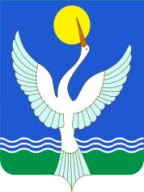 СОВЕТСЕЛЬСКОГО ПОСЕЛЕНИЯЕнгалышевский сельсоветМУНИЦИПАЛЬНОГО РАЙОНАЧишминскИЙ районРеспублики Башкортостан[арар        10 октябрь 2016  № 55          решение        10 октября  2016 г.